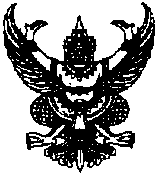 ที่ นศ ๗๒๘๐๑/292			                             ที่ทำการองค์การบริหารส่วนตำบลกุแหระ							        หมู่ที่ ๗ ตำบลกุแหระ อำเภอทุ่งใหญ่							        จังหวัดนครศรีธรรมราช  ๘๐๒๔๐					        21  กันยายน 2560เรื่อง  ขอความร่วมมือประชาสัมพันธ์ประกาศใช้ข้อบัญญัติขององค์การบริหารส่วนตำบลกุแหระเรียน  กำนัน , ผู้ใหญ่บ้าน หมู่ที่ 1-2,4-8 ผู้ประกาศข่าวประจำหมู่บ้าน หมู่ที่ 1-8 ตำบลกุแหระสิ่งที่ส่งมาด้วย  1. ประกาศองค์การบริหารส่วนตำบลกุแหระ  จำนวน 1 ฉบับ	        2. สำเนาข้อบัญญัติงบประมาณรายจ่ายประจำปีงบประมาณ พ.ศ. 2561  จำนวน 1 เล่ม		ตามองค์การบริหารส่วนตำบลกุแหระ  ได้ดำเนินการจัดทำข้อบัญญัติองค์การบริหารส่วนตำบล เรื่อง งบประมาณรายจ่ายประจำปีงบประมาณ  พ.ศ. 2561 ซึ่งสภาองค์การบริหารส่วนตำบลได้มีมติเห็นชอบให้ตราเป็นข้อบัญญัติฯ ในคราวประชุมสภาฯ สมัยวิสามัญ  สมัยที่ 3 ครั้งที่ 1/2560  เมื่อวันที่ 25  สิงหาคม 2560 โดยนายอำเภอทุ่งใหญ่ได้พิจารณาลงนามอนุมัติ และนายกองค์การบริหารส่วนตำบลได้      ลงนามประกาศใช้ข้อบัญญัติฉบับดังกล่าว เรียบร้อยแล้ว เมื่อวันที่ 21 กันยายน 2560  นั้น		องค์การบริหารส่วนตำบลกุแหระ  จึงได้จัดส่งประกาศใช้ข้อบัญญัติฉบับดังกล่าวให้ทราบ  และประชาสัมพันธ์โดยปิดประกาศไว้ ณ ที่ศาลาประชุมหมู่บ้าน และประกาศทางหอกระจายข่าวประจำหมู่บ้าน ให้ประชาชนทราบโดยทั่วกันแล้ว 		จึงเรียนมาเพื่อทราบและประชาสัมพันธ์ให้ประชาชนทราบโดยทั่วกัน						ขอแสดงความนับถือ						(นายสุจิต  ชำนาญกิจ)					นายกองค์การบริหารส่วนตำบลกุแหระสำนักงานปลัดโทรศัพท์ 0 7535 4850เว็บไซต์ http://www.kurah.go.th 			     ประกาศองค์การบริหารส่วนตำบลกุแหระ	เรื่อง  ประกาศใช้ข้อบัญญัติงบประมาณร่ายจ่ายประจำปีงบประมาณ พ.ศ. 2561				  ---------------------------------------		ตามที่สภาองค์การบริหารส่วนตำบลกุแหระ ได้มีมติให้ความเห็นชอบร่างข้อบัญญัติงบประมาณรายจ่ายประจำปีงบประมาณ พ.ศ.2561  ในการประชุมสภาสมัยวิสามัญ สมัยที่ 3 ครั้งที่ 1 ประจำปี พ.ศ. 2560  เมื่อวันที่ 25 สิงหาคม 2560  และนายอำเภอทุ่งใหญ่ได้พิจารณาลงนามอนุมัติเป็นที่เรียบร้อยแล้ว นั้น		อาศัยอำนาจตามพระราชบัญญัติสภาตำบลและองค์การบริหารส่วนตำบล พ.ศ.2537 และแก้ไขเพิ่มเติมถึง (ฉบับที่6) พ.ศ. 2552 มาตรา 87  องค์การบริหารส่วนตำบลกุแหระ  จึงประกาศใช้ข้อบัญญัติงบประมาณรายจ่ายประจำปีงบประมาณ พ.ศ.2561 โดยมีผลบังคับใช้ ตั้งแต่วันที่ 1 ตุลาคม 2560 เป็นต้นไป		จึงประกาศให้ทราบโดยทั่วกัน 			ประกาศ ณ วันที่ 21 กันยายน พ.ศ. 2560						(นายสุจิต  ชำนาญกิจ)				           นายกองค์การบริหารส่วนตำบลกุแหระ